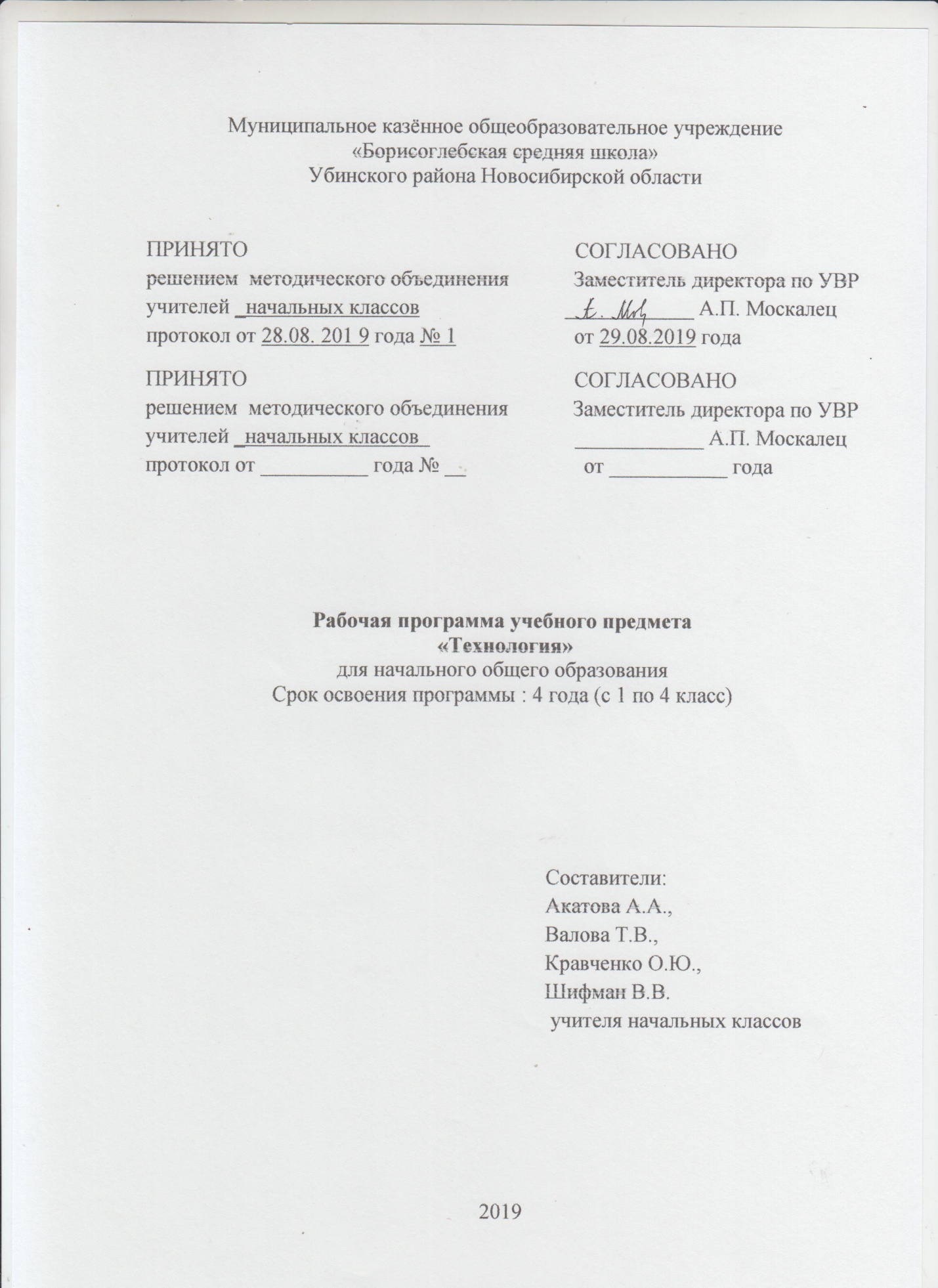 Предмет «Технология» в начальном общем образовании изучается с целью: развития социально значимых личностных качеств (потребность познавать и исследовать неизвестное, активность, инициативность, самостоятельность, самоуважение и самооценка); приобретения опыта практической преобразовательной и творческой деятельности в процессе формирования элементарных конструкторско-технологических знаний и умений и проектной деятельности; расширения и обогащения личного жизненно-практического опыта. Задачи: стимулировать и развивать любознательность, интерес к технике, потребность познавать культурные традиции своего региона, России и других государств; формировать целостную картину мира материальной и духовной культуры как продукта творческой предметно-преобразующей деятельности человека; формировать мотивации успеха и достижений, творческой самореализации на основе организации предметно-преобразующей, художественно-конструкторской деятельности; формировать первоначальные конструкторско-технологические знания и умения; развивать знаково-символическое и пространственное мышление, творческое и репродуктивное воображение; творческое мышление; развивать регулятивную структуру деятельности, включающую целеполагание, планирование (умение составлять план действий и применять его для решения практических задач), прогнозирование, контроль, коррекцию и оценку; формировать внутренней план деятельности на основе поэтапной отработки предметно-преобразовательных действий; развивать коммуникативную компетентность младших школьников на основе организации совместной продуктивной деятельности; ознакомить с миром профессий, их социальным значением, историей возникновения и развития; овладеть умениями передачи, поиска, преобразования, хранения информации, использования компьютера; поиск (проверка) необходимой информации в словарях, каталоге библиотеки. Урок является основной формой организации учебной деятельности для решения задач данной программы. Для контроля за освоением программного материала используются самостоятельные, практические работы. Контроль за уровнем достижений учащихся по технологии проводится в форме практических работ, творческих отчетов. Планируемые результаты освоения учебного предмета «Технология»1.1Личностные результатыУ выпускника будут сформированы:внутренняя позиция школьника на уровне положительного отношения к школе, ориентации на содержательные моменты школьной действительности и принятия образца «хорошего ученика»;широкая мотивационная основа учебной деятельности, включающая социальные, учебно­познавательные и внешние мотивы;учебно­познавательный интерес к новому учебному материалу и способам решения новой задачи;ориентация на понимание причин успеха в учебной деятельности, в том числе на самоанализ и самоконтроль результата, на анализ соответствия результатов требованиям конкретной задачи, на понимание оценок учителей, товарищей, родителей и других людей;способность к оценке своей учебной деятельности;основы гражданской идентичности, своей этнической принадлежности в форме осознания «Я» как члена семьи, представителя народа, гражданина России, чувства сопричастности и гордости за свою Родину, народ и историю, осознание ответственности человека за общее благополучие;ориентация в нравственном содержании и смысле как собственных поступков, так и поступков окружающих людей;знание основных моральных норм и ориентация на их выполнение;развитие этических чувств — стыда, вины, совести как регуляторов морального поведения; понимание чувств других людей и сопереживание им;установка на здоровый образ жизни;основы экологической культуры: принятие ценности природного мира, готовность следовать в своей деятельности нормам природоохранного, нерасточительного, здоровьесберегающего поведения;чувство прекрасного и эстетические чувства на основе знакомства с мировой и отечественной художественной культурой.Выпускник получит возможность для формирования:внутренней позиции обучающегося на уровне положительного отношения к образовательной организации, понимания необходимости учения, выраженного в преобладании учебно­познавательных мотивов и предпочтении социального способа оценки знаний;выраженной устойчивой учебно­познавательной мотивации учения;устойчивого учебно­познавательного интереса к новым общим способам решения задач;адекватного понимания причин успешности/неуспешности учебной деятельности;положительной адекватной дифференцированной самооценки на основе критерия успешности реализации социальной роли «хорошего ученика»;компетентности в реализации основ гражданской идентичности в поступках и деятельности;морального сознания на конвенциональном уровне, способности к решению моральных дилемм на основе учета позиций партнеров в общении, ориентации на их мотивы и чувства, устойчивое следование в поведении моральным нормам и этическим требованиям;установки на здоровый образ жизни и реализации ее в реальном поведении и поступках;осознанных устойчивых эстетических предпочтений и ориентации на искусство как значимую сферу человеческой жизни; эмпатии как осознанного понимания чувств других людей и сопереживания им, выражающихся в поступках, направленных на помощь другим и обеспечение их благополучия.1.2 МетапредметныеРегулятивные универсальные учебные действияВыпускник научится:принимать и сохранять учебную задачу;учитывать выделенные учителем ориентиры действия в новом учебном материале в сотрудничестве с учителем;планировать свои действия в соответствии с поставленной задачей и условиями ее реализации, в том числе во внутреннем плане;учитывать установленные правила в планировании и контроле способа решения;осуществлять итоговый и пошаговый контроль по результату;оценивать правильность выполнения действия на уровне адекватной ретроспективной оценки соответствия результатов требованиям данной задачи;адекватно воспринимать предложения и оценку учителей, товарищей, родителей и других людей;различать способ и результат действия;вносить необходимые коррективы в действие после его завершения на основе его оценки и учета характера сделанных ошибок, использовать предложения и оценки для создания нового, более совершенного результата, использовать запись в цифровой форме хода и результатов решения задачи, собственной звучащей речи на русском, родном и иностранном языках.Выпускник получит возможность научиться:в сотрудничестве с учителем ставить новые учебные задачи;преобразовывать практическую задачу в познавательную;проявлять познавательную инициативу в учебном сотрудничестве;самостоятельно учитывать выделенные учителем ориентиры действия в новом учебном материале;осуществлять констатирующий и предвосхищающий контроль по результату и по способу действия, актуальный контроль на уровне произвольного внимания;самостоятельно оценивать правильность выполнения действия и вносить необходимые коррективы в исполнение как по ходу его реализации, так и в конце действия.Познавательные универсальные учебные действияВыпускник научится:осуществлять поиск необходимой информации для выполнения учебных заданий с использованием учебной литературы, энциклопедий, справочников (включая электронные, цифровые), в открытом информационном пространстве, в том числе контролируемом пространстве сети Интернет;осуществлять запись (фиксацию) выборочной информации об окружающем мире и о себе самом, в том числе с помощью инструментов ИКТ;использовать знаково­символические средства, в том числе модели (включая виртуальные) и схемы (включая концептуальные), для решения задач;проявлять познавательную инициативу в учебном сотрудничестве;строить сообщения в устной и письменной форме;ориентироваться на разнообразие способов решения задач;основам смыслового восприятия художественных и познавательных текстов, выделять существенную информацию из сообщений разных видов (в первую очередь текстов);осуществлять анализ объектов с выделением существенных и несущественных признаков;осуществлять синтез как составление целого из частей;проводить сравнение, сериацию и классификацию по заданным критериям;устанавливать причинно­следственные связи в изучаемом круге явлений;строить рассуждения в форме связи простых суждений об объекте, его строении, свойствах и связях;обобщать, т. е. осуществлять генерализацию и выведение общности для целого ряда или класса единичных объектов, на основе выделения сущностной связи;осуществлять подведение под понятие на основе распознавания объектов, выделения существенных признаков и их синтеза;устанавливать аналогии;владеть рядом общих приемов решения задач.Выпускник получит возможность научиться:осуществлять расширенный поиск информации с использованием ресурсов библиотек и сети Интернет;записывать, фиксировать информацию об окружающем мире с помощью инструментов ИКТ;создавать и преобразовывать модели и схемы для решения задач;осознанно и произвольно строить сообщения в устной и письменной форме;осуществлять выбор наиболее эффективных способов решения задач в зависимости от конкретных условий;осуществлять синтез как составление целого из частей, самостоятельно достраивая и восполняя недостающие компоненты;осуществлять сравнение, сериацию и классификацию, самостоятельно выбирая основания и критерии для указанных логических операций;строить логическое рассуждение, включающее установление причинно­следственных связей;произвольно и осознанно владеть общими приемами решения задач.Коммуникативные универсальные учебные действияВыпускник научится:адекватно использовать коммуникативные, прежде всего речевые, средства для решения различных коммуникативных задач, строить монологическое высказывание (в том числе сопровождая его аудиовизуальной поддержкой), владеть диалогической формой коммуникации, используя в том числе средства и инструменты ИКТ и дистанционного общения;допускать возможность существования у людей различных точек зрения, в том числе не совпадающих с его собственной, и ориентироваться на позицию партнера в общении и взаимодействии;учитывать разные мнения и стремиться к координации различных позиций в сотрудничестве;формулировать собственное мнение и позицию;договариваться и приходить к общему решению в совместной деятельности, в том числе в ситуации столкновения интересов;строить понятные для партнера высказывания, учитывающие, что партнер знает и видит, а что нет;задавать вопросы;контролировать действия партнера;использовать речь для регуляции своего действия;адекватно использовать речевые средства для решения различных коммуникативных задач, строить монологическое высказывание, владеть диалогической формой речи.Выпускник получит возможность научиться:учитывать и координировать в сотрудничестве позиции других людей, отличные от собственной;учитывать разные мнения и интересы и обосновывать собственную позицию;понимать относительность мнений и подходов к решению проблемы;аргументировать свою позицию и координировать ее с позициями партнеров в сотрудничестве при выработке общего решения в совместной деятельности;продуктивно содействовать разрешению конфликтов на основе учета интересов и позиций всех участников;с учетом целей коммуникации достаточно точно, последовательно и полно передавать партнеру необходимую информацию как ориентир для построения действия;задавать вопросы, необходимые для организации собственной деятельности и сотрудничества с партнером;осуществлять взаимный контроль и оказывать в сотрудничестве необходимую взаимопомощь;адекватно использовать речевые средства для эффективного решения разнообразных коммуникативных задач, планирования и регуляции своей деятельности.              1.3 Предметные результаты           1 класс 1.Общекультурные и общетрудовые компетенции. Основы культуры труда, самообслуживание Обучающийся научится: – воспринимать предметы материальной культуры как продукт творческой предметно преобразующей деятельности человека; – называть профессии своих родителей; – организовывать свое рабочее место в зависимости от вида работы; – соблюдать гигиенические нормы пользования инструментами; –отбирать необходимые материалы и инструменты в зависимости от вида работы. Обучающийся получит возможность научиться: – уважительно относиться к труду людей; – называть некоторые профессии людей своего региона. 2.Технология ручной обработки материалов. Элементы графической грамоты Обучающийся научится: – узнавать общие названия изученных видов материалов (природные, бумага, тонкий картон, ткань, клейстер, клей) и их свойства (цвет, фактура, толщина и др.); – узнавать и называть технологические приемы ручной обработки материалов, использовавшихся на уроках; – выполнять в зависимости от свойств освоенных материалов технологические приемы их ручной обработки; – узнавать последовательность изготовления несложных изделий: разметка, резание, сборка, отделка; - узнавать способы разметки на глаз, по шаблону; Обучающийся получит возможность научиться: – определять последовательность реализации предложенного учителем замысла; – комбинировать художественные технологии в одном изделии; – изготавливать простейшие плоскостные и объемные изделия по рисункам, схемам; – с помощью учителя выполнять практическую работу и самоконтроль с опорой на инструкционную карту, образец, используя шаблон. 3.Конструирование и моделирование Обучающийся научится: – выделять детали конструкции, называть их форму и способ соединения; – изменять вид конструкции; – анализировать конструкцию изделия по рисунку, схеме; – изготавливать конструкцию по рисунку или заданным условиям. Обучающийся получит возможность научиться: – создавать мысленный образ конструкции и воплощать этот образ в материале. 2 класс 1.Общекультурные и общетрудовые компетенции. Основы культуры труда, самообслуживаниеОбучающийся научится: - самостоятельно отбирать материалы и инструменты для работы; - готовить рабочее место в соответствии с видом деятельности, поддерживать порядок во время работы, убирать рабочее место; - выделять, называть и применять изученные общие правила создания рукотворного мира в своей предметно-творческой деятельности; - самостоятельно выполнять в предложенных ситуациях доступные задания с опорой на инструкционную карту, соблюдая общие правила поведения, делать выбор, какое мнение принять в ходе обсуждения — своё или высказанное другими; - применять освоенные знания и практические умения (технологические, графические, конструкторские) в гармонии предметов и окружающей среды; Обучающийся получит возможность научиться: – использовать полученные умения для работы в домашних условиях; – называть традиционные народные промыслы или ремесла своего родного края. 2.Технология ручной обработки материалов. Элементы графической грамоты Обучающийся научится: - читать простейшие чертежи (эскизы); -выполнять экономную разметку с помощью чертёжных инструментов с опорой на простейший чертёж (эскиз); - оформлять изделия, соединять детали прямой строчкой и её вариантами; - решать несложные конструкторско-технологические задачи; - справляться с доступными практическими (технологическими) заданиями с опорой на образец и инструкционную карту. Обучающийся получит возможность научиться: – изготавливать изделия по простейшим чертежам; – выстраивать последовательность реализации собственного замысла. 3.Конструирование и моделирование Обучающийся научится: - различать неподвижный и подвижный способы соединения деталей; - отличать макет от модели. - конструировать и моделировать изделия из различных материалов по модели, простейшему чертежу или эскизу; - определять способ соединения деталей и выполнять подвижное и неподвижное соединения известными способами. Обучающийся получит возможность научиться: – решать простейшие задачи конструктивного характера по изменению способа соединения деталей; – создавать мысленный образ конструкции и самостоятельно воплощать его в материале. 4.Использование информационных технологий (практика работы на компьютере) Обучающийся научится: - определять назначение персонального компьютера, его возможности в учебном процессе; - наблюдать информационные объекты различной природы (текст, графика), которые демонстрирует взрослый. Обучающийся получит возможность научиться: – понимать и объяснять значение компьютера в жизни человека, в собственной жизни; – понимать и объяснять смысл слова «информация»; – с помощью взрослого выходить на учебный сайт по предмету «Технология»; – бережно относиться к техническим устройствам; – соблюдать режим и правила работы на компьютере. 3 класс1. Общекультурные и общетрудовые компетенции. Основы культуры труда, самообслуживание Обучающийся научится: - узнавать и называть по характерным особенностям образцов или по описанию изученные и распространённые в крае ремёсла; - соблюдать правила безопасного пользования домашними электроприборами (светильниками, звонками, теле- и радиоаппаратурой). - узнавать о характерных особенностях изученных видов декоративно-прикладного искусства, о профессиях мастеров прикладного искусства (в рамках изученного). Обучающийся получит возможность научиться: – понимать особенности проектной деятельности; – осуществлять под руководством учителя коллективную проектную деятельность: разрабатывать замысел, искать пути его реализации, воплощать его в продукте, организовывать защиту проекта. 2. Технология ручной обработки материалов. Элементы графической грамоты Обучающийся научится: – узнавать и называть освоенные и новые материалы, их свойства, происхождение, применение в жизни; – подбирать материалы по их свойствам в соответствии с поставленной задачей; – называть новые технологические приемы ручной обработки материалов, использовавшиеся в этом году; – экономно расходовать используемые материалы; – применять приемы рациональной работы с инструментами: чертежными (линейка, угольник, циркуль), режущими (ножницы), колющими (игла); – изготавливать плоскостные и объемные изделия по простейшим чертежам, эскизам, схемам, рисункам; – выстраивать последовательность реализации собственного замысла. - названия и свойства наиболее распространённых искусственных и синтетических материалов (бумага, металлы, ткани); - последовательность чтения и выполнения разметки развёрток с помощью контрольно-измерительных инструментов; - правила безопасной работы канцелярским ножом. Обучающийся получит возможность научиться: - читать простейший чертёж (эскиз) развёрток; - выполнять разметку развёрток с помощью чертёжных инструментов; - подбирать и обосновывать наиболее рациональные технологические приёмы изготовления изделий; - выполнять рицовку; - оформлять изделия и соединять детали косой строчкой и её вариантами; - находить и использовать дополнительную информацию из различных источников (в том числе из сети Интернет); - решать доступные технологические задачи. 3.Конструирование и моделирование Обучающийся научится: – выделять детали изделия, называть их форму, взаимное расположение, виды и способы соединения деталей; – изменять способы соединения деталей конструкции; – изменять вид конструкции с целью придания ей новых свойств; – анализировать конструкцию изделия по рисунку, чертежу, эскизу; – размечать развертку заданной конструкции по рисунку, чертежу;– изготавливать заданную конструкцию по рисунку, чертежу. - простейшие способы достижения прочности конструкций. Обучающийся получит возможность научиться: – соотносить объемную конструкцию из правильных геометрических тел с изображением развертки; – создавать мысленный образ конструкции с целью решения определенной конструкторской задачи и воплощать его в материале с помощью учителя. 4.Использование информационных технологий (практика работы на компьютере) Обучающийся научится: - включать и выключать компьютер; - пользоваться клавиатурой, компьютерной мышью (в рамках необходимого для выполнения предъявляемого задания); - выполнять простейшие операции с готовыми файлами и папками (открывать, читать); - работать с ЦОР (цифровыми образовательными ресурсами), готовыми материалами на электронных носителях (CD): активировать диск, читать информацию, выполнять предложенные задания. Обучающийся получит возможность научиться: – использовать по назначению основные устройства компьютера; – понимать информацию в различных формах; – переводить информацию из одного вида (текст и графика) в другой; – создавать простейшие информационные объекты; – пользоваться возможностями сети Интернет по поиску информации; – писать и отправлять электронное письмо; – соблюдать режим и правила работы на компьютере. 4 класс 1.Общекультурные и общетрудовые компетенции. Основы культуры труда, самообслуживание Выпускник научится: -организовывать и выполнять свою художественно-практическую деятельность в соответствии с собственным замыслом; -использовать знания и умения, приобретённые в ходе изучения технологии, изобразительного искусства и других учебных предметов, в собственной творческой деятельности; - бережно относиться и защищать природу и материальный мир; -безопасно пользоваться бытовыми приборами (розетками, электрочайником, компьютером); - выполнять простой ремонт одежды (пришивать пуговицы, сшивать разрывы по шву). Выпускник получит возможность научиться: – уважительно относиться к труду людей; – понимать культурно - историческую ценность традиций, отраженных в предметном мире, и уважать их; – понимать особенности групповой проектной деятельности; – осуществлять под руководством учителя элементарную проектную деятельность в малых группах. 2. Технология ручной обработки материалов. Основы графической грамоты Выпускник научится: - читать простейший чертёж (эскиз) развёрток; - выполнять разметку развёрток с помощью чертёжных инструментов; – применять приемы безопасной работы ручными инструментами: чертежными, режущими, колющими (игла, крючок, спицы); – работать с простейшей технической документацией;- подбирать и обосновывать наиболее рациональные технологические приёмы изготовления изделий; - выполнять рицовку; - находить и использовать дополнительную информацию из различных источников (в том числе из сети Интернет). Выпускник получит возможность научиться: – выполнять символические действия моделирования и преобразования модели; – прогнозировать конечный практический результат; – проявлять творческую инициативу на основе соблюдения технологии ручной обработки материалов. 3.Конструирование и моделирование Выпускник научится: - конструировать и моделировать изделия из разных материалов по заданным декоративно-художественным условиям; - изменять конструкцию изделия по заданным условиям; - выбирать способ соединения и соединительный материал в зависимости от требований конструкции. Выпускник получит возможность научиться: – соотносить объемную конструкцию из правильных геометрических тел с изображением ее развертки; – создавать мысленный образ конструкции и самостоятельно воплощать его в материале. 4.Использование компьютерных технологий (практика работы на компьютере) Выпускник научится: -создавать небольшие тексты и печатные публикации с использованием изображений на экране компьютера; - оформлять текст (выбор шрифта, его размера и цвета, выравнивание абзаца); - работать с доступной информацией; - работать в программах Word, Power Point; – выводить документ на принтер; – соотносить возможности компьютера с конкретными задачами учебной, в т. ч. проектной и творческой деятельности. Выпускник получит возможность научиться: – составлять и изменять таблицу; – создавать открытку и фрагменты стенгазеты, в программе MS Publisher; – создавать презентацию в программе MS PowerPoint; – соблюдать режим и правила работы на компьютере.Система оценки образовательных достижений обучающихся по предмету «Технология»Стартовая диагностикаСтартовые («входные») проверочные работы по учебному предмету в начале года не предусмотрены.Текущее оценивание предметной обученности:Оценка деятельности учащихся осуществляется в конце каждого урока. Работы оцениваются по следующим критериям: • качество выполнения изучаемых на уроке приемов и операций и работы в целом; • степень самостоятельности в выполнении работы; • уровень творческой деятельности (репродуктивный, частично продуктивный, продуктивный), найденные продуктивные технические и технологические решения. Предпочтение следует отдавать качественной оценке деятельности каждого ребенка на уроке: его творческим находкам в процессе наблюдений, размышлений и самореализации. Нормы оценок выполнения обучаемыми практических работ Характеристика цифровой оценки (отметки) Оценка «5»ставится, если ученик выполнил работу в полном объеме с соблюдением необходимой последовательности, проявил организационно-трудовые умения (поддерживал чистоту рабочего места и порядок на столе, экономно расходовал материалы, работа аккуратная);изделие изготовлено с учетом установленных требований; - полностью соблюдались правила техники безопасности. Оценка «4»ставится, если работа выполнена не совсем аккуратно, измерения не достаточно точные, на рабочем месте нет должного порядка; изделие изготовлено с незначительными отклонениями; полностью соблюдались правила техники безопасности. Оценка «3»ставится, если работа выполнена правильно только наполовину, ученик неопрятно, неэкономно расходовал материал, не уложился в отведенное время, изделие изготовлено с нарушением отдельных требований; не полностью соблюдались правила техники безопасности. Оценка «2» ставится, если имеют место существенные недостатки в планировании труда и организации рабочего места; неправильно выполнялись многие приемы труда; самостоятельность в работе почти отсутствовала; изделие изготовлено со значительными нарушениями требований; не соблюдались многие правила техники безопасности. Примерный характер оценок предполагает, что при их использовании следует учитывать цели контроля успеваемости, индивидуальные особенности школьников, содержание и характер труда. Нормы оценок теоретических знаний При устном ответе обучаемый должен использовать «технический язык», правильно применять и произносить термины. Оценка «5» ставится, если обучаемый: - полностью усвоил учебный материал; - умеет изложить его своими словами; - самостоятельно подтверждает ответ конкретными примерами; - правильно и обстоятельно отвечает на дополнительные вопросы учителя. Оценка «4» ставится, если обучаемый: - в основном усвоил учебный материал; - допускает незначительные ошибки при его изложении своими словами; - подтверждает ответ конкретными примерами; - правильно отвечает на дополнительные вопросы учителя. Оценка «3» ставится, если обучаемый: - не усвоил существенную часть учебного материала; - допускает значительные ошибки при его изложении своими словами; - затрудняется подтвердить ответ конкретными примерами; - слабо отвечает на дополнительные вопросы. Оценка «2» ставится, если обучаемый: - почти не усвоил учебный материал; - не может изложить его своими словами; - не может подтвердить ответ конкретными примерами; - не отвечает на большую часть дополнительных вопросов учителя.Промежуточная оценка предметной обученностиПромежуточная контрольные работы по предмету «Технология».Оценочный инструментарий для  итоговых контрольно-оценочныхпроцедур разрабатывается учителями начальных классов и составляет банк работ.Содержание учебного предмета«Технология»1 класс Раздел 1. Общекультурные и общетрудовые компетенции. Основы культуры труда, самообслуживание Мир профессий. Профессии близких; профессии, знакомые детям; профессии мастеров.Разнообразные предметы рукотворного мира (быта и декоративно-прикладного искусства).Роль и место человека в окружающем мире. Созидательная, творческая деятельность человека и природа как источник его вдохновения. Элементарные общие правила создания рукотворного мира (эстетическая выразительность — цвет, форма, композиция); гармония предметов и окружающей среды (сочетание цветов и основы композиции).Бережное отношение к природе как к источнику сырьевых ресурсов, природные материалы.Самообслуживание: организация рабочего места (рациональное размещение материалов и инструментов) и сохранение порядка на нём во время и после работы; уход за инструментами и их хранение. Гигиена труда.Организация рабочего места (рациональное размещение материалов и инструментов) и сохранение порядка на нём во время и после работы.Простейший анализ задания (образца), планирование трудового процесса.Работа с доступной информацией в учебнике, рабочей тетради (приложении) — рисунки, схемы, инструкционные карты; образцы изделий.Самоконтроль в ходе работы по инструкционной карте, соотнесение промежуточного и конечного результата (детали, изделия) с образцом. Самоконтроль качества выполненной работы — соответствие результата (изделия) предложенному образцу.Выполнение коллективных работ.Раздел 2. Технология ручной обработки материалов. Элементы графической грамоты Знакомство с материалами (бумага, картон, нитки, ткань) и их практическим применением в жизни. Основные свойства материалов: цвет, пластичность, мягкость, твёрдость, прочность, гладкость, шершавость, влагопроницаемость, коробление (для бумаги и картона). Сравнение материалов по их свойствам: декоративно-художественные и конструктивные. Виды бумаги (рисовальная, цветная тонкая, газетная и др.). Тонкий картон, пластичные материалы (глина, пластилин), природные материалы. Свойства этих материалов.Подготовка материалов к работе. Сбор и сушка природного материала. Экономное расходование материалов.Инструменты и приспособления для обработки доступных материалов: ножницы, игла, стека, шаблон, булавки (знание названий используемых инструментов). Выполнение приёмов рационального и безопасного пользования ими.Знакомство с графическими изображениями: рисунок, схема (их узнавание). Обозначение линии сгиба на рисунках, схемах.Общее понятие о технологии. Элементарное знакомство (понимание и называние) с технологическим процессом изготовления изделия из материалов: разметка деталей, их выделение, формообразование, сборка. Разметка деталей на глаз, по шаблону. Выделение деталей отрыванием, резанием ножницами. Формообразование деталей сгибанием, складыванием, вытягиванием. Клеевое соединение деталей изделия. Отделка деталей изделия рисованием, аппликацией, прямой строчкой. Сушка изделий под прессом.Единообразие технологических операций (как последовательности выполнения изделия) при изготовлении изделий из разных материалов.Связь и взаимообусловленность свойств используемых учащимися материалов и технологических приёмов их обработки.Приёмы выполнения различных видов декоративно-художественных изделий (в технике аппликации, мозаики, лепки, оригами, бумажной пластики и пр.).Раздел 3. Конструирование и моделирование Элементарное понятие конструкции. Изделие, деталь изделия. Конструирование и моделирование изделий из природных материалов и бумаги складыванием, сгибанием, вытягиванием по образцу2 класс Раздел 1. Общекультурные и общетрудовые компетенции. Основы культуры труда, самообслуживание Значение трудовой деятельности в жизни человека — труд как способ самовыражения человека. История приспособляемости первобытного человека к окружающей среде. Реализация потребностей человека в укрытии (жилище), питании (охота, примитивная кулинарная обработка добычи), одежде. Объективная необходимость разделения труда. Ремёсла и ремесленники. Названия профессий ремесленников. Современное состояние ремёсел. Ремесленные профессии, распространённые в месте проживания детей (крае, регионе). Технологии выполнения работ во времена Средневековья и сегодня.Элементарные общие правила создания предметов рукотворного мира (прочность, удобство, эстетическая выразительность — симметрия, асимметрия, композиция); гармония рукотворных предметов и окружающей среды (городской и сельский ландшафты).Разнообразие предметов рукотворного мира (предметы быта и декоративно-прикладного искусства, архитектуры и техники).Природа — источник сырья. Природное сырьё, природные материалы.Мастера и их профессии. Традиции творчества мастеров в создании предметной среды (общее представление).Развёрнутый анализ заданий (материалы, конструкция, технология изготовления). Составление плана практической работы.Работа с доступной информацией (тексты, рисунки, простейшие чертежи, эскизы, схемы).Введение в проектную деятельность. Выполнение с помощью учителя доступных простых проектов (разработка предложенного замысла, поиск доступных решений, выполнение и защита проекта). Результат проектной деятельности — изделия, оформление праздников.Работа в малых группах. Осуществление сотрудничества.Самоконтроль в ходе работы (точность разметки с использованием чертёжных инструментов).Самообслуживание. Самостоятельный отбор материалов и инструментов для урока.Раздел 2. Технология ручной обработки материалов. Элементы графической грамоты Материалы природного происхождения: природные материалы (встречающиеся в регионе), натуральные ткани, нитки (пряжа). Строение ткани. Продольное и поперечное направление нитей ткани. Основа, уток. Общая технология получения нитей и тканей на основе натурального сырья. Проволока (тонкая), её свойства: гибкость, упругость. Сравнение свойств материалов. Выбор материалов по их декоративно-художественным и конструктивным свойствам.Чертёжные инструменты: линейка, угольник, циркуль. Канцелярский нож, лекало. Их названия, функциональное назначение, устройство. Приёмы безопасной работы и обращения с колющими и режущими инструментами.Технологические операции, их обобщённые названия: разметка, получение деталей из заготовки, сборка изделия, отделка.Элементарное представление о простейшем чертеже и эскизе. Линии чертежа (контурная, линия надреза, выносная, размерная, осевая, центровая). Чтение чертежа. Разметка по линейке, угольнику, циркулемс опорой на простейший чертёж. Экономная рациональная разметка нескольких деталей с помощью чертёжных инструментов. Построение прямоугольных и круглых деталей с помощью чертёжных инструментов. Деление окружности и круга на части с помощью циркуля, складыванием.Сборка изделия: проволочное подвижное и ниточное соединение деталей.Отделка аппликацией (с полиэтиленовой прокладкой), ручными строчками (варианты прямой строчки).Раздел 3. Конструирование и моделирование Конструирование из готовых форм (упаковки). Композиционное расположение деталей в изделии. Получение объёмных форм сгибанием. Виды соединения деталей конструкции. Подвижное соединение деталей изделия. Способы сборки разборных конструкций (винтовой, проволочный). Соответствие материалов, конструкции и внешнего оформления назначению изделия.Транспортные средства, используемые для передвижения по земле, воде, в воздухе. Виды, названия, назначение. Макет, модель. Конструирование и моделирование изделий из разных материалов; транспортных средств по модели, простейшему чертежу или эскизу. Биговка.3 классКак работать с учебником Вопросы юного технолога. Путешествие по городу. Знакомство с учебником и рабочей тетрадью, условными обозначениями, критериями оценки изделия по разным основаниям.Человек и земля Архитектура. Городские постройки. Парк. Проект «Детская площадка». Ателье мод. Одежда. Пряжа и ткани. Изготовление тканей. Вязание. Одежда для карнавала. Бисероплетение. Кафе. Фруктовый завтрак. Колпачок-цыплёнок. Бутерброды. Салфетница. Магазин подарков. Золотистая соломка. Упаковка подарков. Автомастерская. Грузовик.Человек и вода Мосты. Водный транспорт. Проект «Водный транспорт». Океанариум. Проект «Океанариум». Фонтаны. Человек и воздух Зоопарк. Вертолётная площадка. Воздушный шар.Человек и информация Переплётная мастерская. Почта. Кукольный театр. Проект «Готовим спектакль». Афиша.4 класс Как работать с учебником   Ориентирование по разделам учебника. Систематизация знаний о материалах и инструментах. Знакомство с технологическими картами и критериями оценивания выполнения работы.Человек и земля Вагоностроительный завод. Знакомство с историей развития железных дорог в России, с конструкцией вагонов разного назначения. Полезные ископаемые.  Буровая вышка. Знакомство с полезными ископаемыми, способами их добычи и расположением месторождений на территории России.Малахитовая шкатулка. Знакомство с полезными ископаемыми, используемыми для изготовления предметов искусства, с новой техникой работы с пластилином (технология лепки слоями). Автомобильный завод.  Знакомство с производственным циклом создания автомобиля «КамАЗ Работа с металлическим и пластмассовым конструкторами. Самостоятельное составление плана изготовления изделия.Монетный двор.  Знакомство с основами чеканки моделей, особенностями формы медали. Теснение по фольге. Фаянсовый завод. Знакомство с особенностями изготовления фаянсовой посуды. Знакомство с особенностями профессиональной деятельности людей, работающих на фабриках по производству фаянса.Швейная фабрика.  Знакомство с технологией производственного  процесса на швейной фабрике и профессиональной деятельностью людей. Определение размера одежды при помощи сантиметра, создание лекала и изготовление изделия с повторением элементов технологического процесса швейного производства. Обувное производство. Знакомство с историей создания обуви. Виды материалов, используемых для производства обуви. Виды обуви и ее назначение. Знакомство с технологическим процессом производства обуви (конструкция, последовательность операций). Как снимать мерку с ноги и определять по таблице размер обуви.Деревообрабатывающее производство. Знакомство с новым материалом – древесиной, правилами работы со столярным ножом и последовательностью изготовления изделий из древесины. Различать виды пиломатериалов и способы их производства. Знакомство со свойствами древесины.Кондитерская фабрика. Знакомство с историей и технологией производства кондитерских изделий, технологией производства кондитерских изделий, технологией производства шоколада из какао-бобов. Знакомство с профессиями людей, работающих на кондитерских фабриках. Информация о производителе и составе продукта на этикетке.Бытовая техника. Знакомство с понятием «бытовая техника» и ее значением в жизни людей. Правила эксплуатации бытовой техники, работы с электричеством, знакомство с действием простой электрической цепи, работа с батарейкой. Тепличное хозяйство. Знакомство с видами и конструкциями теплиц. Осмысление значения теплиц для жизнедеятельности человека. Выбор семян для выращивания рассады, использование информации на пакетике для определения условий выращивания растения. Уход за растениями. Человек и вода Водоканал. Знакомство с системой водоснабжения города. Порт. Знакомство с работой порта и профессиями людей, работающих в порту. Узелковое плетение. Знакомство с правилами работы и последовательностью создания изделий в технике «макраме». Человек и воздух Самолётостроение. Ракетостроение. Первоначальные сведения о самолетостроении, о функциях самолетов и космических ракет, конструкция самолета и космической ракеты. Знакомство с историей возникновения воздушного змея.Человек и информация Создание титульного листа. Осмысление места и значения информации в жизни человека. Виды и способы передачи информации. Знакомство с работой издательства, технологией создания книги, профессиями людей, участвующих в издании книги.  Элементы книги и использование её особенностей при издании.Работа с таблицами. Повторение правил работы на компьютере. Создание содержания книги. Практическая работа: «Содержание».  ИКТ на службе человека, работа с компьютером. ИКТ в издательском деле.Переплётные работы. Знакомство с переплётными работами. Способ соединения листов, шитьё блоков нитками втачку (в 5 проколов). Закрепление правил работы шилом и иглой. Осмысление значения различных элементов в структуре переплета (форзац, слизура). Итоговый урок. Выставка работ. Анализ своей работы на уроках технологии, выделение существенного, оценивание своей работы с помощью учителя. Подведение итогов года.Тематическое планирование с указанием количества часов, отводимых на освоение каждой темы учебного предмета «Технология»1 класс (1 час в неделю*33 недели = 33 часа)2 класс (1 час в неделю*34 недели = 34 часа)3 класс (1 час в неделю*34 недели = 34 часа)4 класс (1 час в неделю*34 недели = 34 часа)Классы Кол-во часов в неделю Кол-во недельВсего часов за учебный год 1 класс133332 класс134343 класс134344 класс13434135№ п/пКласс Автор Название учебникаИздательство 1.1Лутцева Е.А., Зуева Т. П.ТехнологияПросвещение 2.2Лутцева Е.А., Зуева Т. П.ТехнологияПросвещение3.3Роговцева Н.И., Богданова Н.В., Добромыслова Н.В.ТехнологияПросвещение4.4Роговцева Н.И., Богданова Н.В., Шипилова Н.В. и др.ТехнологияПросвещение№ п/пТемаКол-во часов1Рукотворный и природный мир города.12Рукотворный  и природный мир села13На земле, на воде и в воздухе.14Природа и творчество. Природные материалы.15Листья, семена и фантазии.16Фантазии из веточки, шишек, желудей , каштанов17Композиция из листьев.Что такое композиция?18Орнамент из листьев. Что такое орнамент?19Материалы для лепки.  Что может пластилин?110В мастерской кондитера. Как работает мастер?111В море. Какие цвета и формы у морских обитателей?112Наши проекты. Аквариум.113Мастерская Деда Мороза и Снегурочки.114-16Наши проекты. Скоро Новый год!317Бумага и картон. Какие у них есть секреты ?118Оригами. Как сгибать и складывать бумагу?119Обитатели пруда. Какие секреты у оригами?120Животные зоопарка. Одна основа, а сколько фигурок?121Наша армия родная. Подарок защитнику .122Ножницы. Что ты о них знаешь?123Весенний праздник 8 Марта. Как сделать подарок-портрет?124Шаблон. Для чего он нужен? Весенний цветок125Орнамент в полосе. Для чего нужен орнамент?126Образы весны. Какие краски у весны?127Настроение весны. Что такое колорит?128Праздники и традиции весны. Какие они?129Мир тканей. Для чего нужны ткани?130Игла-труженица. Что умеет игла?131-32Вышивка. Прямая строчка и перевивы.233Диагностика качества учебно-познавательной деятельности.1Всего 33 ч.№ п/пТема Кол-вочасов1Что ты уже знаешь?12Зачем художнику знать о тоне, форме и размере?13Какова роль цвета в композиции?14Какие бывают цветочные композиции?15Как увидеть белое изображение на белом фоне?16Что такое симметрия?Как получить симметричные детали?17 Можно ли сгибать картон? Как?18Наши проекты.19Изготовление изделий сложных форм в одной тематике110Как плоское превратить в объёмное?111Как согнуть картон по кривой линии?112Что такое технологические операции и способы?113Что такое линейка и что она умеет?114Что такое чертёж и как его прочитать?115Как изготовить несколько одинаковых прямоугольников?116Можно ли разметить прямоугольник по угольнику?117Можно ли без шаблона разметить круг?118Мастерская Деда Мороза и Снегурочки.119Какой секрет у подвижных игрушек?120Как из неподвижной игрушки сделать подвижную?121Ещё один способ сделать игрушку подвижной.122Что заставляет вращаться винт-пропеллер?123Можно ли соединить детали без соединительных материалов?124День защитника Отечества. Изменяется ли вооружение в армии?125Как машины помогают человеку?126Поздравляем женщин и девочек.127Что интересного в работе архитектора?128Наши проекты.129Какие бывают ткани?130Какие бывают нитки. Как они используются?131Что такое натуральные ткани? Каковы их свойства?132Строчка косого стежка. Есть ли у неё «дочки»?133Как ткань превращается в изделие? Лекало.134Что узнали, чему научились.1Всего 34 ч.№Тема урокаКол – во часов№Тема урокаКол – во часов1Здравствуй, дорогой друг. Как работать с учебником. Путешествием по городу.1Человек и земля – 21часЧеловек и земля – 21часЧеловек и земля – 21час2Архитектура. Изделие «Дом»13Городские постройки. Изделие «Телебашня».14Парк. Изделие «Городской парк»15-6Проект «Детская площадка» Изделие «Качалка», «Песочница», «Игровой комплекс», «Качали».27-8Ателье мод. Пряжа и ткани. Одежда. Изделия: «Строчка стебельчатых стежков, строчка петельных стежков, «украшение платочка монограммой».Изделия: украшение фартука. Практическая работа «Коллекция тканей».29Изготовление тканей. Изделие «Гобелен».110Вязание. Изделие:«Воздушные петли»111Одежда для карнавала. Изделия: «Кавалер». «Дама».112Бисероплетение. Изделия: Браслетик «Цветочек», браслетик «Подкова». Практическая работа «Ателье мод»113Кафе. Изделие: «Весы». Практическая работа «Кухонные принадлежности»114Фруктовый завтрак. Изделие: «Фруктовый завтрак» «Солнышко в тарелке». Практическая работа «Таблица «стоимость завтрака»115Сервировка стола Изделие «Колпачок-цыпленок»116Бутерброды. Изделие «Бутерброды» «Радуга на шпажке»117Сервировка стола Изделие «Салфетница». Практическая работа «Способы складывания салфеток».118Магазин подарков Изделие «Соленое тесто». «Брелок для ключей».119Соломка. Изделие «Золотистая соломка».120Автомастерская. Изделие «Фургон «Мороженое»121-22Грузовик. Изделие «Грузовик», «Автомобиль». Практическая работа «Человек и земля»2Человек и вода (4 ч)Человек и вода (4 ч)Человек и вода (4 ч)23Мосты. Изделие: «Мост».124Водный транспорт. Проект «Водный транспорт» Изделие«Яхта», «Баржа»125Океанариум. Проект «Океанариум» Изделие  «Осьминоги и рыбки».Практическая работа «Мягкая игрушка»126Фонтаны. Изделие «Фонтан». Практическая работа «Человек и вода»1Человек и воздух(3 ч)Человек и воздух(3 ч)Человек и воздух(3 ч)27Зоопарк.  Изделие « Птицы». Практическая работа «Условные обозначения в технике оригами»128Взлетная площадка. Изделие «Вертолёт Муха».129Воздушный шар. Изделие «Воздушный шар». Практическая работа «Человек и воздух»1Человек и информация (5 ч.)Человек и информация (5 ч.)Человек и информация (5 ч.)30Переплётная мастерская. Изделие «Переплетные работы».131Почта. Изделие «Заполняем бланк».132-33Кукольный театр. Изделие «Кукольный театр». Проект «Готовим спектакль»234Афиша. Изделие «Афиша». Итоговый тест1Всего 34 ч.№Тема урока.Кол – во часов№Тема урока.Кол – во часов1Здравствуй, дорогой друг. Как работать с учебником. Путешествием по городу.1Человек и земля – 21часЧеловек и земля – 21часЧеловек и земля – 21час2Архитектура. Изделие «Дом»13Городские постройки. Изделие «Телебашня».14Парк. Изделие «Городской парк»15-6Проект «Детская площадка» Изделие «Качалка», «Песочница», «Игровой комплекс», «Качали».27-8Ателье мод. Пряжа и ткани. Одежда. Изделия: «Строчка стебельчатых стежков, строчка петельных стежков, «украшение платочка монограммой».Изделия: украшение фартука. Практическая работа «Коллекция тканей».29Изготовление тканей. Изделие «Гобелен».110Вязание. Изделие:«Воздушные петли»111Одежда для карнавала. Изделия: «Кавалер». «Дама».112Бисероплетение. Изделия: Браслетик «Цветочек», браслетик «Подкова». Практическая работа «Ателье мод»113Кафе. Изделие: «Весы». Практическая работа «Кухонные принадлежности»114Фруктовый завтрак. Изделие: «Фруктовый завтрак» «Солнышко в тарелке». Практическая работа «Таблица «стоимость завтрака»115Сервировка стола Изделие «Колпачок-цыпленок»116Бутерброды. Изделие «Бутерброды» «Радуга на шпажке»117Сервировка стола Изделие «Салфетница». Практическая работа «Способы складывания салфеток».118Магазин подарков Изделие «Соленое тесто». «Брелок для ключей».119Соломка. Изделие «Золотистая соломка».120Автомастерская. Изделие «Фургон «Мороженое»121-22Грузовик. Изделие «Грузовик», «Автомобиль». Практическая работа «Человек и земля»2Человек и вода (4 ч)Человек и вода (4 ч)Человек и вода (4 ч)23Мосты. Изделие: «Мост».124Водный транспорт. Проект «Водный транспорт» Изделие«Яхта», «Баржа»125Океанариум. Проект «Океанариум» Изделие  «Осьминоги и рыбки».Практическая работа «Мягкая игрушка»126Фонтаны. Изделие «Фонтан». Практическая работа «Человек и вода»1Человек и воздух(3 ч)27Зоопарк.  Изделие « Птицы». Практическая работа «Условные обозначения в технике оригами»128Взлетная площадка. Изделие «Вертолёт Муха».129Воздушный шар. Изделие «Воздушный шар». Практическая работа «Человек и воздух»1Человек и информация (5 ч.)Человек и информация (5 ч.)Человек и информация (5 ч.)30Переплётная мастерская. Изделие «Переплетные работы».131Почта. Изделие «Заполняем бланк».132-33Кукольный театр. Изделие «Кукольный театр». Проект «Готовим спектакль»234Афиша. Изделие «Афиша». Итоговый тест1Всего 34 ч.